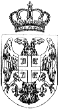                     Република Србија          Аутономна Покрајина Војводина    ОПШТИНСКА УПРАВА ОПШТИНЕ АПАТИН         Одељење за инспекцијске послове               Саобраћајна инспекција               Број: 344- 8/2021-IV/05               Дана: 15.02.2021.год.                      АПАТИН 	       контакт  тел. 025 / 772-122ИЗВЕШТАЈ САОБРАЋАЈНЕ ИНСПЕКЦИЈЕ ЗА 2020. ГОДИНУ                 Саобраћајна инспекција је током 2020. године спроводила законске  мере ради спречавања незаконитог рада и обављања делатности правних лица, предузетника као и решавање проблема грађана спрођењем закона и одлука које спадају у надлежност саобраћајне инспекције. Инспекција је била ангажована  на припреми одлука ,аката, извештаја, мишљења који су уско повезани са саобраћајем.                  Саобраћајна инспекција је примењивала законе из области заштите јавних путевима, контроле јавног превоза путника и ствари.                  У току 2020. године инспекција је сачинила 29 записника по захтеву странки  и донела одговарајућа решења и закључке. Највећи број управних предмета је вођен у вези контроле ауто такси превоза и контроле јавних путева.                   По службеној дужности вођено је 22 управних поступака а највише њих се односило на управне предмете везане за Закон о превозу путника и контролу такси превоза путника и Закон о јавним путевима везано за заштиту путева.                    Инспекција је деловала и превентивно и у току 2020. године сачинила укупно 149 ( дописа, извештаја, обавештења и службених белешки).                   Саобраћајна инспекција  је учествовала  у припреми изради одлука које доноси скупштина општине давањем мишљења.ИЗВЕШТАЈ О РАДУ ЗА 2020. ГОДИНУ1.)Број спречених  и битно умањених штетних последица (превентивно деловање инспекције) Саобраћајна инспекција је у 2020. години имала 28 превентивних инспекцијских надзора где су странке упознате са обавезама које су дужне испунити у складу са Законом о превозу у друмском саобраћају и Законом о јавним путевима.2.)Обавештавање јавности и пружање стручне и саветодавне подршке3.)Ниво усклађености пословања и поступања надзираних субјеката са закономУ 2020. години код извршених инспекцијских надзора  над  привредним субјектима утврђено је да је усклађеност пословања са законом 70%.4.)Број  откривених и отклоњених штетних последица(корективно деловање инспекције)Корективно деловање инспекције је било у 22 случајева  када је саобраћајни инспектор наложио мере које су странке отклониле у законски утврђеном року5.)Мере које су предузете ради уједначавања праксе инспекцијског надзораСаобраћајна инспекција је користила идентичне мере у истим случајевима или сличним случајевима како би се постигла правичност и уједначеност у раду.6.)Остварење плана (број редовних и ванредних инспекцијских контрола) План рада у 2020. години укључујући редовни и ванредни инспекцијски надзор испоштован у  висини од 80.                                                                                 7.)Ниво координације инспекцијаСаобраћајна инспекција има веома добру сарадњу са комуналном инспекцијом, инспекцијом за заштиту животне средине. Такође је добра координација са грађевинском инспекцијом и са Полицијском станицом Апатин – саобраћајна полиција где су превентивним деловањем отклоњене опасности у смислу безбедности саобраћаја.8.)Материјални,технички и кадровски ресурси инспекцијеСаобраћајна инспекција општине  заједно са комуналном инспекцијом, грађевинском и Инспекцијом за заштиту животне средине користи једно возило  може ефикасно али не у сваком моменту да делује у спречавању одређених мера и радњи које су у супротности за Законским одредбама које контролишпе саобраћајна инспекција. Остали ресурси у смислу канцеларије и рачунарске опреме су коришћени само од стране саобраћајне инспекције.9.)Придржавање рокова прописаних за поступање инспекцијеСтранке којима је решењем наложено да отклоне недостатке су у року углавном су извршили своје обавезе. 10.)Законитост управних аката (број другостепених решења)11.)Поступање у решавању притужби на рад инспекцијеУ 2020. години на рад саобраћајне инспекције није било писмених жалби.12.)Обуке и друго усавршавање инспекцијеУ 2020. години није било обуке у циљу усавршавања инспекције. 13.)Мерама и проверама ажурности података у инфромационом системуСаобраћајни инспектор доставља ажуриране податке службенику задуженом за одржавање  општинског сајта који се односе на саобраћајну инспекцију.14.)Стање у области извршавања поверених пословаСаобраћајни инспектор  врши све поверене послове у вези са Законским одредбама а такође врши и послове које му наложи председник општине, начелник општинске Управе као и Руководилац Одељења инспекције у складу са законом.15.)Исход поступања правосудних органа  У 2020. години прекршајни поступак у већини случајева је завршен отклањањем недостатака, уплатом половине износа од стране окриљене странке. Правосудни органи  у 2020. години нису донели решења о кажњавању у неколико случајева где се још води поступак. ТАБЕЛАРНИ ПРИКАЗ УПРАВНИХ ПРЕДМЕТА У 2020. ГОДИНИТАБЕЛАРНИ ПРИКАЗ ВАНУПРАВНИХ ПРЕДМЕТА У 2020. ГОДИНИСАОБРАЋАЈНИ ИНСПЕКТОР_________________________дипл.инг.саоб. Никола БалаћПО ЗАХТЕВУ СТРАНКЕПО СЛУЖБЕНОЈ ДУЖНОСТИУКУПНОЗАПИСНИЦИ 292857 ЗАКЉУЧЦИ-- ----ПО ЗАХТЕВУ СТРАНКЕПО СЛУЖБЕНОЈ ДУЖНОСТИУКУПНОДОПИСИ10236138ИЗВЕШТАЈИ4-4СЛУЖБЕНЕ БЕЛЕШКЕ---ОБАВЕШТЕЊА21-21ОДЛУКЕ И ПРОГРАМИ-33МИШЉЕЊА---